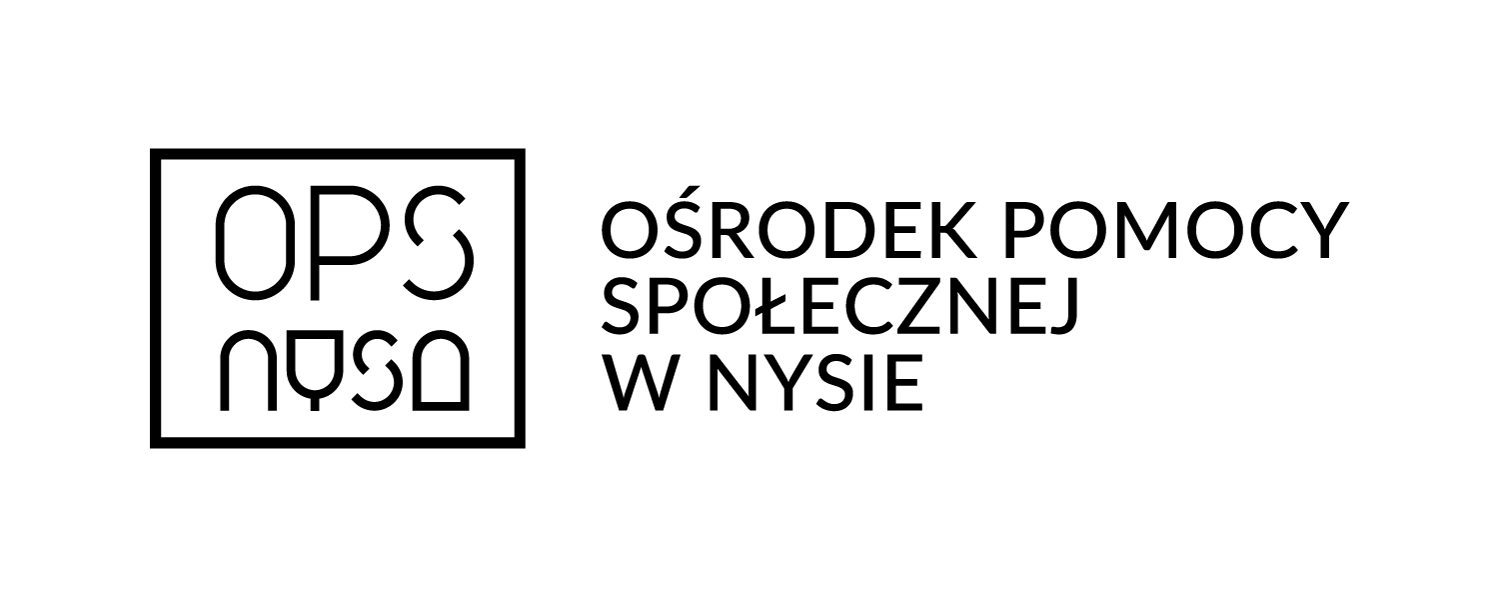 W związku z ogłoszeniem Nr 04/2021 z dnia 21.06.2021r. w sprawie zatrudnienia                              na stanowisko:  „pracownik socjalny” nie została zatrudniona  żadna osoba na w/w stanowisko pracy. Informacja o zatrudnieniu zostanie ogłoszona ponownie.Nysa, dnia 21.07.2021r.Kamila Ferdyn Dyrektor Ośrodka Pomocy Społecznej w Nysie